            2022 Sutherland Shire Stingrays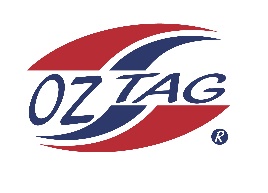                                     Under 16 Girls Representative squad              Australian National Championships Cup Coffs HarbourCongratulations to the following players selected in the under 16 girls squad to represent Sutherland Shire Stingrays. 1Chloe Benton2Brooke Campbell   3Sienna Davey4Sienna Greck5Ava Hardy6Chyna Hardy7Lily Hill8Ryley Hulburt9Marnie Ismonger10Tegan Jenkins11Ava Kimmorley12Kobe Maher13Scarlett Salib14Freya Scully15Tahli Struthers16Sophie WepplerShadows (in no particular order)17181920